CorrelationA correlation between two variables indicates that there exists a relationship between them.Ex:A persons weight and heightNumber of years of school and future incomeWe can illustrate a two variable distribution on the Cartesian plane by plotting data points (x and y coordinates). This is called a Scatter Plot.Ex: Age and Diameter of TreesA correlation can be positive or negativePositive : when both x and y increase	Ex: tree age increases, so does its diameterNegative : when x increases and y decreases	Ex: your golf score decreases as years of experience increasesCorrelations are also characterized by their strength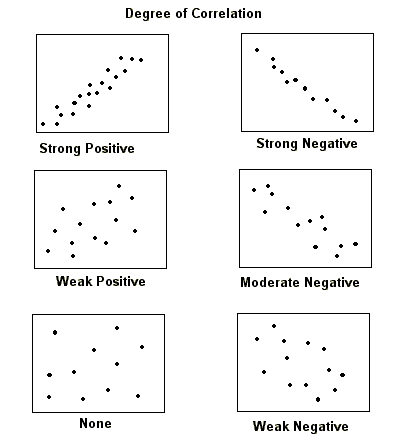 The strength is determined by how closely the scatter plot forms a line.Correlation CoefficientTo measure the strength of a correlation we need to determine a correlation coefficient (r)Step 1 – Draw a rectangle around the points (ignoring the outliers)Step 2 – Measure the long side (L) and the short side (l)Step 3 – Apply correlation formula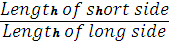 r ≈  ( 1 –                     )																 )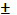 r ≈  (1 –  )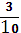 r ≈  0.7    this indicates a moderate positive correlationCorrelation StrengthCorrelation CoefficientCorrelation CoefficientMeaningPositiveNegativeMeaningNear 0Near 0ZeroNear 0.5Near -0.5WeakNear 0.75Near -0.75ModerateNear 0.87Near -0.87StrongNear 1Near -1Perfect